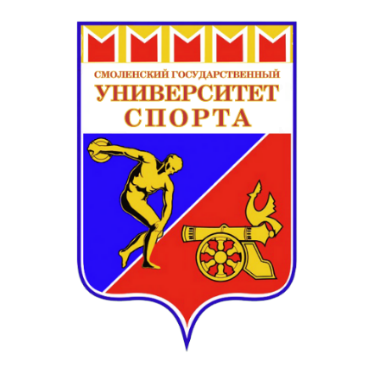 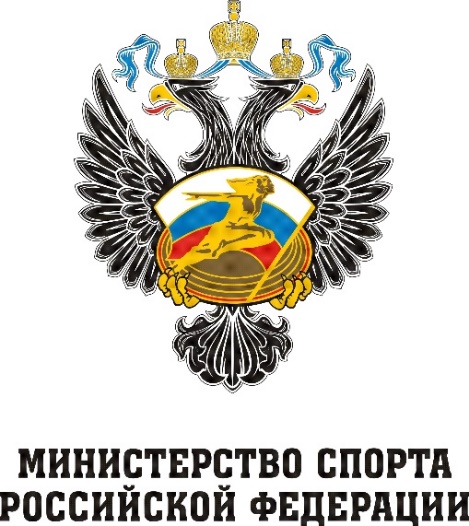 Министерство спорта Российской ФедерацииФГБОУ ВО «Смоленский государственный университет спорта»2014018, г. Смоленск, проспект Гагарина, дом 23Тел. 8(4812) 62-89-59,   e-mail: smolakademsport@mail.ru    www.smoluniversport.ruИНФОРМАЦИОННОЕ ПИСЬМОУважаемые коллеги!В соответствии с Планом проведения научных конгрессов и конференций Министерства спорта Российской Федерации в 2024 году ФГБОУ ВО «СГУС» проводит III Всероссийскую с международным участием научно-практическую конференцию«ПРОБЛЕМЫ И ПЕРСПЕКТИВЫ РАЗВИТИЯ СПОРТИВНОГО ОРИЕНТИРОВАНИЯ И АКТИВНЫХ ВИДОВ ТУРИЗМА»Дата проведения: 15 марта 2024 года.Место проведения: Смоленский государственный университет спорта.Цель конференции – обобщение передового опыта и инновационных подходов совершенствования процесса управления подготовкой в спортивном ориентировании, спортивном и спортивно-оздоровительном туризме, а также в активных видах туризма.Основные направления работы конференции:●научно-практические достижения в области спортивного ориентирования, спортивного туризма, спортивно-оздоровительного туризма и в активных видах туризма;●совершенствование процесса подготовки спортивного резерва в ориентировании и спортивном туризме;●актуальные вопросы подготовки кадров для спортивного ориентирования и активных видов туризма;●современные средства технического и информационного обеспечения процесса подготовки в спортивном ориентировании и активных видах туризма.Программа конференции включает в себя:●пленарное заседание;●круглый стол «Проблемы и перспективы организации и проведения соревнований в кроссовых видах ориентирования».Формы участия в конференции:●выступление с докладом без публикации материалов;●выступление с докладом и публикацией материалов;●участие в обсуждении докладов;●заочное участие с публикацией статей в сборнике научной конференции.Порядок участия в конференции:●для очного участия в конференции с докладом необходимо направить заявку по установленной форме на e-mail: sgafkorient@yandex.ru (приложение А);●при заочном участии заявку (приложение А) и статью выслать на e-mail: sgafkorient@yandex.ru (приложение Б).Финансовые условия:●участие в конференции – бесплатное. Авторам планируется рассылка электронной версии сборника материалов конференции или на бумажном носителе;●оплата проезда, проживания и питания – за счёт командирующих организаций.Контрольные даты:●приём   официальной   заявки    для   очного   участия   (доклад  на  конференции)  –  до  3 марта 2024 года. Каждый материал должен быть оформлен отдельным файлом под именем: Конф_СГУС_Иванов_Заявка.●приём заявки и научных статей для включения их в сборник материалов конференции – до 3 марта 2024 года. Каждый материал должен быть оформлен отдельным файлом под именем: Конф_СГУС_Иванов_Заявка и Конф_СГУС_Иванов_Статья.Адрес оргкомитета и контактные телефоны:214018, г. Смоленск, проспект Гагарина, дом 23 ФГБОУ ВО «СГУС», учебный корпус «Бассейн», кафедра туризма и спортивного ориентирования.Контактные телефоны:       8 (4812) 30-71-09 – кафедра Туризма и СО;                                           8-905-160-34-09  –  Воронов Юрий Сергеевич;                                           8 (4812) 62-89-48 – Бобкова Елена Николаевна –                проректор ФГБОУ ВО «СГУС» по науке                                             и международной деятельности.Приложение АФорма ЗАЯВКИна участие в III Всероссийской с международным участием научно-практической конференции1Подобная заявка оформляется на каждого автора и соавторов статьи, а также докладчика и содокладчиков при очном участии в конференции.2На конференции будут работать три секции:1.   Проблемы и перспективы развития спортивного ориентирования.2. Проблемы и перспективы развития спортивного и спортивно-оздоровительного туризма.3. Проблемы и перспективы развития активных видов туризма (виды туризма, не связанные со спортивной деятельностью).Приложение БТребования к оформлению статейДля публикации в сборнике принимаются работы объемом от 3-х страниц. Статьи могут включать таблицы и рисунки. В редколлегию представляется электронный вариант работы с e-mail-адресами, должностями и контактными номерами телефонов авторов. Также необходимо указать полное название учреждения, которое представляет автор или коллектив авторов. Публикации можно выслать по электронной почте. Материалы печатаются в авторской редакции (авторы несут полную ответственность за предоставленные материалы). Организаторы оставляют за собой право отбора статей. Работы не рецензируются и не возвращаются.В статье требуется указать:УДК научной статьи;название статьи – выравнивание по центру строки прописными буквами;фамилия, имя и отчество автора (авторов) – выравнивание по правому краю строчными буквами;строчными буквами (курсив) указывается название организации, город и страна, где выполнена работа;аннотацию (от 120 до 150 слов с пробелами);ключевые слова (не более 7-9 слов).Название работы, данные об авторах, аннотация и ключевые слова должны быть представлены на русском и английском языках.Статьи печатаются в формате *doc или *docх; текстовый редактор Microsoft Word 2003-2016. Шрифт Times New Roman; размер шрифта 14 pt; межстрочный интервал 1,5; отступ первой строки (абзац) – 1,25; выравнивание текста по ширине без переносов; поля: верхнее, нижнее, правое и левое – 2 см. Иллюстрации (рисунки, графики, диаграммы – не более трёх), размещаются в тексте. Рисунки и формулы необходимо корректно оформлять по тексту в совместимых с WORD редакторах (CorelDraw, AdobeIllustrator и др.). Иллюстрации должны быть без фона, чёрно-белыми либо заштрихованными. Подрисуночные подписи, экспликации и примечания допускается набирать меньшим кеглем (например, 12pt). Иллюстрации должны иметь вертикальную ориентацию. Формат рисунка должен обеспечивать ясность передачи всех деталей (300 dpi) и надписей (минимальный размер рисунка 90-120 мм, максимальный – 130-200 мм).Ссылки на источники научно-методической литературы даются в тексте в квадратных [13] скобках в соответствии с номерами списка литературы, подтекстовые сноски запрещены. Список литературы выстраивается по алфавиту, оформляется в соответствии с требованиями библиографического описания по ГОСТ 7.1. - 2003 и имеет сквозную нумерацию.В статье желательно выдерживать следующие разделы: актуальность исследования, цель исследования, методы и организация исследования, результаты исследования, выводы, список литературы.В имени файла со статьёй указывается «Конф_СГУС», фамилия первого автора, а также год 2024 (например, Конф_СГУС_Иванов_2024).Сборник статей получит международные классификационные индексы УДК, ББК, международный знак ISBN. Все статьи проходят рецензирование (экспертную оценку). Статьи также проходят проверку на наличие заимствований (плагиат) в системе www.antiplagiat.ru. В статье должно быть не менее 60% оригинального текста. Материалы, опубликованные в сборнике конференции, будет размещен постатейно на сайте Научной электронной библиотеки: elibrary.ru, что подразумевает их индексацию в наукометрической базе РИНЦ (Российского индекса научного цитирования). Это позволит отследить цитируемость сборника в научных изданиях. Данное информационное письмо является приглашением для участия в конференции (вызовы и именные приглашения высылаются по запросу при необходимости)ПРИМЕР ОФОРМЛЕНИЯ СТАТЬИУДК 796.56КОМПЛЕКСНЫЙ ПЕДАГОГИЧЕСКИЙ КОНТРОЛЬ В СПОРТИВНОМ ОРИЕНТИРОВАНИИ (ТЕОРЕТИКО-МЕТОДОЛОГИЧЕСКИЙ АСПЕКТ ПРОБЛЕМЫ)Васильева Зинаида Васильевна,кандидат педагогических наук, доцентСмоленский государственный университет спорта, Смоленск, РоссияАннотация. В статье рассматриваются вопросы организации комплексного контроля специальной подготовленности спортсменов-ориентировщиков. Раскрываются проблемы организации контроля соревновательной деятельности и тренировочных нагрузок в кроссовых видах ориентирования. Ключевые слова: спортивное ориентирование, комплексный контроль, тесты, оценка результатов тестирования.COMPREHENSIVE PEDAGOGICAL CONTROL IN ORIENTEERING (THEORETICAL AND METHODOLOGICAL ASPECT OF THE PROBLEM)Vasileva Zinaida Vasilevna,Candidate of Pedagogical Sciences, Associate ProfessorSmolensk State University of Sports, Smolensk, RussiaAnnotation. The article deals with the issues of organizing a comprehensive control of the special training of orienteering athletes. The problems of organizing the control of competitive activity and training loads in cross-country orienteering are revealed. Keywords: orienteering, complex control, tests, evaluation of test results.Введение. На современном этапе развития спорта успешное осуществление процесса спортивной тренировки и повышение мастерства во многом зависит от совершенствования учебно-тренировочного процесса в плане учёта физиологических и психических закономерностей протекания адаптационных процессов и своевременного внесения корректив в управление состоянием спортсмена. При этом результаты управления спортивной тренировкой находятся в прямой зависимости от объективности, точности и быстроты получения информации о состоянии спортсмена. Следовательно, оправдана усиливающаяся тенденция внедрения в практику спортивной деятельности наиболее эффективных и доступных средств комплексного педагогического контроля на всех этапах многолетней подготовки, что и предопределило актуальность предпринятого нами исследования.Методика и организация исследования. В ходе исследования изучены основные средства комплексного педагогического контроля в спортивном ориентировании и уровень их влияния на организацию тренировочного процесса. С целью обоснования принципов применения комплексного педагогического контроля в спортивном ориентировании, была проанализирована специальная научно-методическая литература. Также применялись такие формально-логические методы, как анализ, синтез, индукция, дедукция и обобщение.Результаты исследования и их обсуждение. Общеизвестно, что цель комплексного контроля в спорте – это всесторонняя и объективная оценка показателей физического и психического состояния, уровня технико-тактического мастерства и интеллектуальной работоспособности, особенностей соревновательной и тренировочной деятельности [1, 2, 3, 5].Создание программы комплексного контроля в спортивной практике включает в себя следующие этапы: логический анализ соревновательной деятельности и выявление факторов, обусловливающих её эффективность;  разработка тестов, позволяющих оценить эти факторы; разработка методики тестирования; проведение контрольных испытаний; математико-статистический анализ результатов тестирования с выявлением надёжных и информативных тестов; составление батареи тестов с разработкой нормативов по каждому из них [3, 4, 5, 6]. СПИСОК ЛИТЕРАТУРЫБрайцева, В.А. Анализ состояния и проблем повышения эффективности технико-тактических действий спортсменов, специализирующихся в ориентировании бегом, в стандартных ситуациях / В.А. Брайцева // Учёные записки университета имени П.Ф. Лесгафта: научно-теоретический журнал. – 2015. – №10(128). – С. 28-32.Брайцева, В.А. Основы тактического взаимодействия с соперником на дистанциях заданного направления в ориентировании бегом / В.А. Брайцева // Учёные записки университета имени П.Ф. Лесгафта. – 2016. – №6 (136). – С. 24-29.Воронов, Ю.С. Комплексный педагогический контроль в спортивном ориентировании: учебное пособие для студентов вузов / Ю.С. Воронов. – Смоленск: СГИФК, 1995. – 88 с.Воронов, Ю.С. Система подготовки спортивного резерва в ориентировании: монография / Ю.С. Воронов. – Смоленск: СГИФК, 2003. – 192 с.Воронов, Ю.С. Контроль соревновательной деятельности в спортивном ориентировании на основе использования систем GPS-трекинга / Ю.С. Воронов, З.В. Васильева // Сборник материалов 68-й научно-практической конференции по итогам НИР за 2017 г. – Смоленск: СГАФКСТ, 2018. – С. 127-135.Шумаков, А.В. Педагогический контроль в системе подготовки спортсменов / А.В. Шумаков, В.В. Иваницкий, Л.В. Захарова // Проблемы современного педагогического образования. – 2018. – №1(58). – С. 299-302.Фамилия, имя, отчествоИванов Иван Иванович1Учёная степень, учёное званиед.п.н., профессорОрганизацияФГБОУ ВО «Смоленский государственный университет спорта»ДолжностьПрофессор кафедры туризма и спортивного ориентированияКонтактный телефон8 (905) 555-15-55Адрес электронной почты555_sport@yandex.ruНазвание докладаПриключенческий туризм в Смоленской областиНазвание секции2Проблемы и перспективы развития активных видов туризмаВид участия в конференцииПубликация статьи в сборнике научных работНеобходимость в размещенииДля иногородних участников конференции предусмотрено размещение в гостинице СГУС «АРЕНА».